Figura 1 - Patrimônio territorial e seus componentes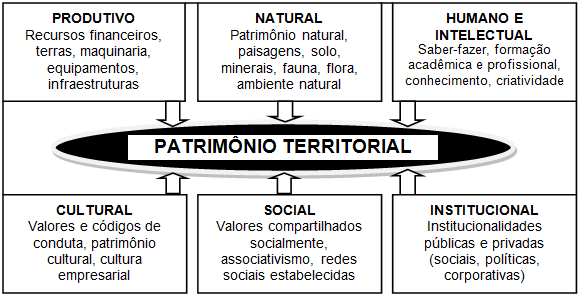 Fonte: Dallabrida (2016, p. 33)Quadro 1 - Definições sobre Marcas de TerritórioFonte: Elaboração dos autores, a partir de San Eugenio (2012)Tabela 01 – Questão 4Fonte: Dados da pesquisa (2015)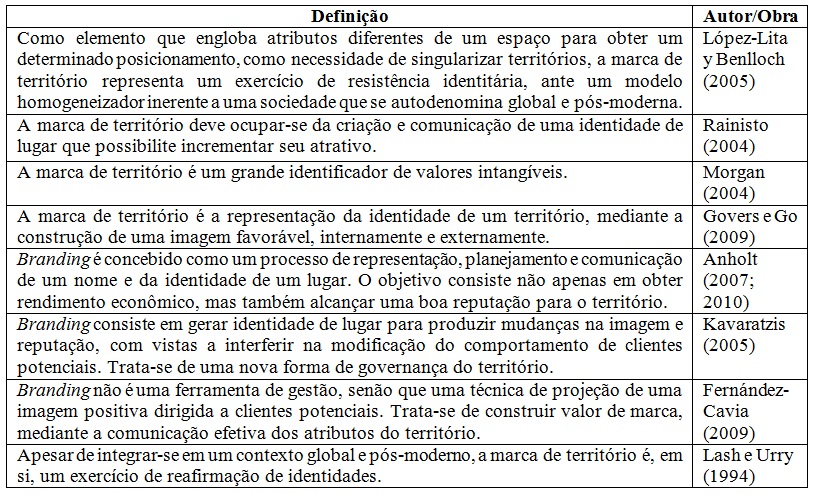 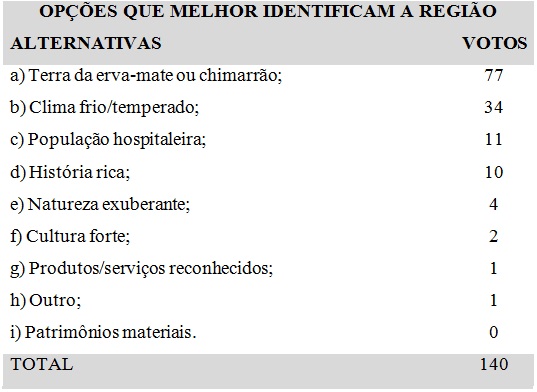 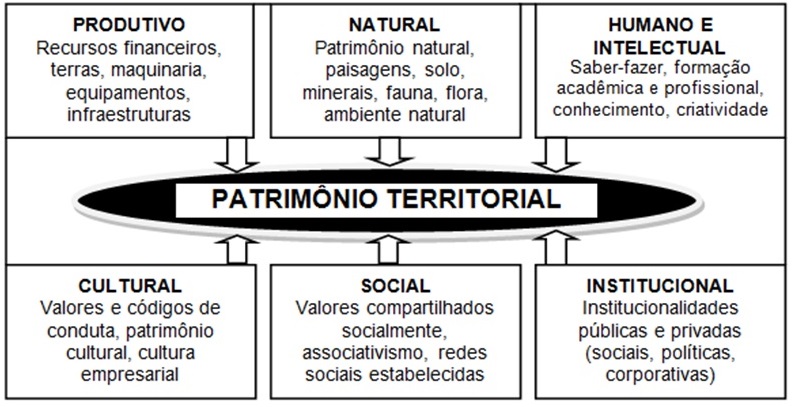 DefiniçãoAutor/ObraComo elemento que engloba atributos diferentes de um espaço para obter um determinado posicionamento, como necessidade de singularizar territórios, a marca de território representa um exercício de resistência identitária, ante um modelo homogeneizador inerente a uma sociedade que se autodenomina global e pós-moderna.López-Lita y Benlloch (2005)A marca de território deve ocupar-se da criação e comunicação de uma identidade de lugar que possibilite incrementar seu atrativo.Rainisto (2004)A marca de território é um grande identificador de valores intangíveis.Morgan (2004)A marca de território é a representação da identidade de um território, mediante a construção de uma imagem favorável, internamente e externamente.Govers e Go (2009)Branding é concebido como um processo de representação, planejamento e comunicação de um nome e da identidade de um lugar. O objetivo consiste não apenas em obter rendimento econômico, mas também alcançar uma boa reputação para o território. Anholt (2007; 2010)Branding consiste em gerar identidade de lugar para produzir mudanças na imagem e reputação, com vistas a interferir na modificação do comportamento de clientes potenciais. Trata-se de uma nova forma de governança do território.Kavaratzis (2005)Branding não é uma ferramenta de gestão, senão que uma técnica de projeção de uma imagem positiva dirigida a clientes potenciais. Trata-se de construir valor de marca, mediante a comunicação efetiva dos atributos do território.Fernández-Cavia (2009)Apesar de integrar-se em um contexto global e pós-moderno, a marca de território é, em si, um exercício de reafirmação de identidades.Lash e Urry (1994)OPÇÕES QUE MELHOR IDENTIFICAM A REGIÃOOPÇÕES QUE MELHOR IDENTIFICAM A REGIÃOALTERNATIVASVOTOSa) Terra da erva-mate ou chimarrão;77b) Clima frio/temperado;34c) População hospitaleira;11d) História rica;10e) Natureza exuberante;4f) Cultura forte;2g) Produtos/serviços reconhecidos;1h) Outro;1i) Patrimônios materiais.0TOTAL 140